街道アワード　規約ふじのくに静岡ＡＭＧ　2018/08/12JJ2TFF電波で、人と文化が行き交った「いにしえの街道」を訪ね歩きましょう。主催ふじのくに静岡アマチュア無線グループ　JARL　18-4-25協賛社団局「ふじのくに静岡」ＪＪ２ＹＬＸ運用期間2018年1月1日　から　2020年12月31日（運用状況で期間終了が前後します）QSLカード正常な交信のみでカード取得は必要ない。但し、リスト拠点に代替えできる「ワイルドカード」はカードの取得が条件です。運用局国内のアマチュア無線局。交信と発行交信時必ず街道番号を相互で確認し、レポートする。補足：CWモードの交信ではリストのCW番号（ＫＤ＊＊＊＊）で可とする。　街道数　138街道と街道拠点（宿場・馬継・荷継・通過の町場・城など）1697拠点の交信。「ワイルドカード」はアワード特定局のみが発行します。「全国街道リスト」のＱＴＨ（市区町村）との正常な交信。交信の有効は、同一日、同一局に対し1交信とし、「ワイルドカード」の発効も同様。但し、日にちや運用地（QTH）が異なれば、この限りでない。交信とワイルドカードの発行交信の同時にはできない。ワイルドカードワイルドカードの拠点代替え数は街道毎に決められた枚数。（参照　表1）1街道毎に使用できるワイルドカードは全て異なる特定局の発効したQSLカードが有効。　クラス　◆街道の踏破◆街道巡り◆ＱＴＨ運用（ＱＲＶ）◆拠点運用（ＱＲＶ）※　拠点とは1つ１つのリスト／QTHとは市町村区※　各クラスは他のクラスと重複が可能です。◆申請	・申請受付開始　　２０１８年６月１日より（同一日に複数受付の順位は抽選で決める）　　　　	締め切り　２０２２年６月３０日（消印有効）・アワード発行　 ２０１９年１月１日より　　　　・申請様式は別途指定する電子申請を推奨します。　　　　・電子申請不可の場合（手書き申請）は申請書をアワードＭＧに往復郵便で請求する　　　　・申請料：電子申請　４００円　　　書面申請　５００円◆アワードマネージャー　ＪＯ２ＰＭＷ　本多　昌光　　申請ＭＡＩＬ　h.pmw@eagle.ocn.ne.jp送付先　　〒417-0826 富士市中里９９－６　　　　　ＪＯ２ＰＭＷ　本多　昌光　　　申請料　振込先　　　　　ゆうちょ銀行　（同行同士）　　　記号　１２３９０　番号　５５５１０６２１　　　　　名義　ホンダ　マサミツ　　　　　ゆうちょ銀行　（他行振り込み）　　　店名　二三八　口座番号　５５５１０６２　　　　　名義　ホンダ　マサミツ◆ワイルドカード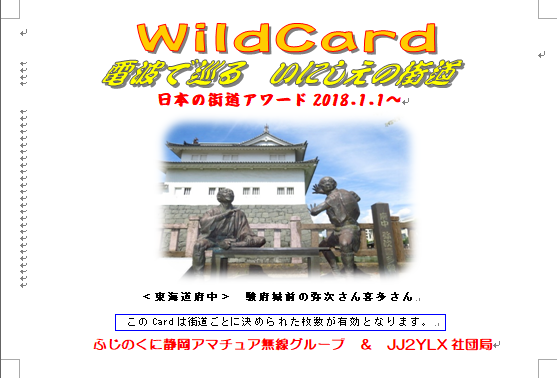 参照　表１参照　表２五街道踏破賞以下の街道全てを踏破する・東海道・中山道・日光街道・奥州街道・甲州街道全リスト拠点との交信を達成東海道踏破賞東海道を踏破する６４拠点リストと交信する中山道踏破賞中山道を踏破する７５拠点リストと交信する日光街道踏破賞日光街道を踏破する２５拠点リストと交信する奥州街道踏破賞奥州街道を踏破する９８拠点リストと交信する甲州街道踏破賞甲州街道を踏破する４９拠点リストと交信する街道膝栗毛賞･２０リスト拠点以上の２１街道を踏破する対象街道リスト（参照　表2）＊街道七つ立ち賞＊は街道数・街道リスト　１０街道・街道リスト　２０街道・街道リスト　３０街道・街道リスト　４０街道・街道リスト　５０街道・街道リスト　６０街道・街道リスト　７０街道・街道リスト　８０街道・街道リスト　９０街道・街道リスト　１００街道・街道リスト　１１０街道・街道リスト　１２０街道・街道リスト　１３０街道街道ごと全ての拠点リストと交信、完了した街道数日本街道賞・街道リスト　１３８街道街道ごと全ての拠点リストと交信、１３８街道を全て完了する＊街道巡り賞＊は街道数・街道リスト　３０街道・街道リスト　５０街道・街道リスト　７０街道・街道リスト　９０街道・街道リスト　１００街道・街道リスト　１１０街道・街道リスト　１２０街道街道毎の拠点リスト１か所以上と交信する全街道巡り達成賞・１３８街道１３８街道全て、街道毎の拠点リスト１か所以上と交信する＊街道運用賞＊は街道数・街道リスト　３０街道・街道リスト　５０街道・街道リスト　７０街道・街道リスト　９０街道・街道リスト　１００街道・街道リスト　１１０街道・街道リスト　１２０街道街道毎に１街道２QTH以上運用尚且つ、１ＱＴＨ最低１局以上の運用サービスの交信が必要いずれのバンド・モードでも可全街道運用達成賞・１３８街道全街道２QTH以上運用で１QTH１局以上の交信をするいずれのバンド・モードでも可＊拠点運用賞・１０街道拠点リスト・２０街道拠点リスト・３０街道拠点リスト・４０街道拠点リスト・５０街道拠点リスト・６０街道拠点リスト・７０街道拠点リスト・８０街道拠点リスト・９０街道拠点リスト・１００街道拠点リスト・１０１拠点リスト以上いずれかの街道で拠点リスト１局以上の運用サービスの交信が必要いずれのバンド・モードでも可拠点リスト１０１以上は運用期間終了時に達成したリスト拠点数で申請できる（例えば、１０１でも、１０２でも１０３・・・でも申請）ワｲルドカード規定数　１４６枚ワｲルドカード規定数　１４６枚ワｲルドカード規定数　１４６枚№街道リスト拠点枚数№街道リスト拠点枚数1札幌本街道10170伊賀街道1012松前街道2071伊勢本街道1213津軽街道5072柳生街道204秋田街道4073山の辺の道205野田街道11174初瀬街道706宮古街道3075暗越奈良街道207遠野街道5076紀州街道408釜石街道3077竹内街道609六十里越街道5078西高野街道2010羽州浜街道10179竜田越奈良街道2011石巻街道3080大和街道5012笹谷街道7081東高野街道11113羽州街道21282高野街道3014米沢街道8183熊野街道大辺路3015二本松街道9184熊野街道中辺路3016越後街道12185出雲往還20217白河街道14186山陽道66718北国街道27387智頭街道7019千国街道14188美濃街道3020野麦街道3089塩硝街道3021善光寺西街道12190伯耆街道3022伊那街道21291北浦街道11123大山街道17292萩往還3024矢倉沢往還27393東城往来木次4025御成道13194東城往来勝山3026水戸街道24295東城往来玉島6027成田街道16296東城往来笠岡5028東海道64697東城往来福山4029中山道75898高松丸亀街道5030日光街道25399金毘羅街道高松6031奥州街道9810100金毘羅街道丸亀8132甲州街道495101金毘羅街道多度津6033中原街道172102志度街道9134青梅街道162103伊予街道12135五日市街道91104土佐東街道16236川越街道101105土佐北街道13137伊南房州通往還162106撫養川北街道12138房総住環202107小松街道4039秩父往還111108今治街道8140結城街道81109宇和島街道5041陸前浜街道374110讃岐街道10142会津西街道192111大洲街道8143壬生通101112松山街道13144三国街道364113中村街道10145日光例幣史街道212114梼原街道8146沼田街道60115宿毛街道7047佐久甲州街道121116唐津街道13148身延街道141117長崎街道25349下田街道91118日向往還31350姫街道掛見附60119日向街道19251秋葉街道秋葉山141120薩摩街道25352郡上街道50121島原街道15253佐屋街道60122平戸街道7054飛騨街道70123豊後街道13155下街道121124三池街道7056白川街道30125人吉街道八代11157美濃路91126人吉街道佐敷2058伊勢街道70127田口往還山家3059伊勢別街道20128田口往還久留米4060周山街道30129田口往還中津3061御代参街道20130田口往還別府3062山陰道384131田口往還熊本3063山崎通（西国街道）121132国頭方西海道3064奈良街道40133国頭方東海道4065宮津街道20134中頭方西海道9166篠山街道50135中頭方東海道6067西近江路91136島尻方真和志宿道8168北陸道646137真珠道（まだまみち）8169若狭街道40138島尻方南風原宿道70２０拠点以上街道№Ｒｏｏｔリスト拠点31奥州街道9829中山道7886山陽道6628東海道6468北陸道6432甲州街道4962山陰道3841陸前浜街道3744三国街道36118日向往還3118北国街道2724矢倉沢往還2730日光街道25117長崎街道25120薩摩街道2526水戸街道2413羽州街道2122伊那街道2145日光例幣史街道2138房総住環2085出雲往還20